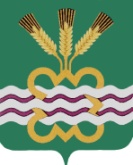 ГЛАВА МУНИЦИПАЛЬНОГО ОБРАЗОВАНИЯ«КАМЕНСКИЙ ГОРОДСКОЙ ОКРУГ»ПОСТАНОВЛЕНИЕ15.09.2023											№ 1745п. МартюшОб утверждении Порядка предоставления субсидийиз бюджета Каменского городского округа на поддержкусоциально ориентированным некоммерческим организациям В целях реализации мероприятий муниципальной программы «Социальная поддержка в Каменском городском округе до 2026 года», утвержденной Постановлением Главы муниципального образования «Каменский городской округ» от 10.08.2020 года N 1088, в соответствии со ст. 78.1 Бюджетного кодекса Российской Федерации, Постановлением Правительства Российской Федерации от 18.09.2020 года N 1492 «Об общих требованиях к нормативным правовым актам, муниципальным правовым актам, регулирующим предоставление субсидий, в том числе грантов в форме субсидий, юридическим лицам, индивидуальным предпринимателям, а также физическим лицам – производителям товаров, работ, услуг, и о признании утратившим силу некоторых актов Правительства Российской Федерации и отдельных положений некоторых актов Правительства Российской Федерации», Федеральным законом от 12.01.1996 года N 7-ФЗ «О некоммерческих организациях», Федеральным законом от 06.10.2003 года N 131-ФЗ «Об общих принципах организации местного самоуправления в Российской Федерации», руководствуясь Уставом муниципального образования «Каменский городской округ»ПОСТАНОВЛЯЮ:1. Утвердить Порядок предоставления субсидий из бюджета Каменского городского округа на поддержку социально ориентированным некоммерческим организациям (далее – Порядок) (прилагается) (размещен официальном сайте муниципального образования «Каменский городской округ» https://www.kamensk-adm.ru/normativnye-akty).2. Утвердить состав Комиссии по отбору социально ориентированных некоммерческих организаций, подавших заявки на получение финансовой поддержки из местного бюджета (прилагается) (размещен официальном сайте муниципального образования «Каменский городской округ» https://www.kamensk-adm.ru/normativnye-akty).3. Признать утратившим силу постановление Главы муниципального образования «Каменский городской округ» от 03.02.2021 года № 151 «Об утверждении порядка предоставления субсидий из бюджета Каменского городского округа на поддержку социально ориентированным некоммерческим организациям» (в ред. от 20.12.2021 года № 2151, от 10.10.2022 года № 2161).4.   Настоящее постановление опубликовать в газете «Пламя» и разместить на официальном сайте муниципального образования «Каменский городской округ».5. Контроль исполнения настоящего постановления возложить на заместителя Главы Администрации по вопросам организации управления и социальной политике Е.Г. Балакину.И.о. Главы городского округа                                                             А.Ю. КошкаровПорядок предоставления субсидий из бюджета Каменского городского округа на поддержку социально ориентированным некоммерческим организациямРаздел 1. Общие положения о предоставлении субсидий1. Настоящий Порядок определяет цели, условия, порядок предоставления из бюджета Каменского городского округа субсидий на поддержку социально ориентированным некоммерческим организациям (далее – некоммерческие организации), а также процедуру возврата субсидий в случае нарушения условий, предусмотренных при предоставлении субсидий.2. Настоящий Порядок разработан в соответствии с Бюджетным кодексом Российской Федерации, Постановлением Правительства Российской Федерации от 18.09.2020 года N 1492 «Об общих требованиях к нормативным правовым актам, муниципальным правовым актам, регулирующим предоставление субсидий, в том числе грантов в форме субсидий, юридическим лицам, индивидуальным предпринимателям, а также физическим лицам – производителям товаров, работ, услуг, и о признании утратившим силу некоторых актов Правительства Российской Федерации и отдельных положений некоторых актов Правительства Российской Федерации», Федеральным законом от 12.01.1996 года N 7-ФЗ «О некоммерческих организациях», Федеральным законом от 06.10.2003 года N 131-ФЗ «Об общих принципах организации местного самоуправления в Российской Федерации», руководствуясь Уставом муниципального образования «Каменский городской округ», в целях реализации мероприятий муниципальной программы «Социальная поддержка в Каменском городском округе до 2026 года», утвержденной постановлением Главы муниципального образования «Каменский городской округ» от 10.08.2020 года N 1088.3. Предоставление субсидий осуществляется за счет средств местного бюджета в соответствии с решением Думы Каменского городского округа о бюджете Каменского городского округа на соответствующий финансовый год и плановый период в пределах лимитов бюджетных обязательств на указанные цели на безвозвратной и безвозмездной основе. Расходование субсидий осуществляется в соответствии с действующей бюджетной классификацией расходов Российской Федерации.4. Главным распорядителем средств местного бюджета, предусмотренных для предоставления субсидий, является Администрация муниципального образования «Каменский городской округ» (далее - Администрация).5. Предоставление субсидий некоммерческим организациям осуществляется на финансирование расходов на реализацию социально значимых проектов (мероприятий) некоммерческих организаций в рамках осуществления ими уставной деятельности на территории Каменского городского округа, соответствующей положениям статьи 31.1 Федерального закона от 12 января 1996 года N 7-ФЗ «О некоммерческих организациях»: - поддержка ветеранов, инвалидов, детей погибших (умерших) военнослужащих при выполнении обязанностей военной службы, - граждан, пострадавших от радиационного воздействия;- осуществление мероприятий по поддержке женщин, семей с детьми, граждан, находящихся в трудной жизненной ситуации;- организация и проведение мероприятий в честь Дней воинской и трудовой Славы, юбилейных, памятных дат, Вооруженных Сил России и Свердловской области:День Героев Отечества, Международный женский день, День Победы советского народа в Великой Отечественной войне 1941 – 1945 годов, День памяти и скорби, День пожилых людей, День народного единства, День матери, День России и других районных праздников;- организация и проведение мероприятий, направленных на патриотическое воспитание молодежи;- участие в проведении мероприятий в честь дня района, дня села;- подготовка и проведение мероприятий для граждан, пострадавших от радиационной аварии на производственном объединении «Маяк», проживающих в Каменском районе:День памяти погибших в радиационных авариях и катастрофах; мероприятия, посвященные годовщине аварии на производственном объединении «Маяк»;- проведение организационных, отчетно-выборных собраний, заседаний общественных комиссий, совещаний, конференций, форумов, семинаров; услуги по организации участия в выставках, конкурсах, тренингах, торжественных (траурных) митингах;- социальная защита ветеранов, инвалидов, детей погибших (умерших) военнослужащих при выполнении обязанностей военной службы, граждан, пострадавших от радиационного воздействия (на поздравление юбиляров, ритуальные услуги);- содействие призывникам, военнослужащим, лицам, уволенным с военной службы, ветеранам и инвалидам боевых действий и военной службы, а также членам их семей в защите прав и законных интересов по вопросам, связанным с исполнением воинских обязанностей и прохождением военной службы;- участие в торжественных церемониях принятия присяги в войсковых частях, сопровождение воинского эшелона, посещение воинских частей;- организация посещения семьями погибших военнослужащих выставок, театра, мероприятий, связанных с социально значимыми датами;-   организация посиделок с семьями погибших военнослужащих;- увековечение памяти погибших при защите Отечества, создание и совершенствование памятников, музеев (комнат) боевой и трудовой славы, поддержание в надлежащем состоянии кладбищ, обелисков и мемориалов, изготовление памятных плит для мемориальных комплексов;- услуги по аренде общественного транспорта для поездки на мероприятия (экскурсии, культпоходы, митинги, фестивали, конкурсы, спортивные соревнования, т.д.);- услуги по подписке на периодические и справочные издания;- поддержка и развитие самобытных национальных культур, народных промыслов и ремесел;- содействие сохранению межнационального мира и межконфессионального согласия в Каменском городском округе;-  пропаганда спорта в Каменском городском округе;- поддержка и развитие туризма на территории Каменского городского округа;-   поддержка и продвижение молодежных инициатив;- мероприятия по медицинской реабилитации и социальной реабилитации, социальной и трудовой реинтеграции лиц, осуществляющих незаконное потребление наркотических средств или психотропных веществ.6. Предоставление субсидий на цели, предусмотренные пунктом 5 настоящего Порядка, осуществляется по результатам проведения отбора (запроса предложений) некоммерческих организаций, претендующих на получение субсидии из бюджета Каменского городского округа. 7. Объявление о проведении отбора, информация о результатах рассмотрения заявок, а также результаты проведения отбора размещаются на официальном сайте муниципального образования «Каменский городской округ».Раздел. 2 Порядок проведения отбора получателейсубсидий для предоставления субсидии8. Отбор некоммерческих организаций, претендующих на получение субсидии из бюджета Каменского городского округа, проводится на основании заявок, направленных некоммерческими организациями для участия в отборе, исходя из соответствия некоммерческой организации критериям отбора и очередности поступления заявок на участие в отборе. 9. Администрация размещает объявление о проведении отбора на официальном сайте муниципального образования «Каменский городской округ» не позднее, чем за 10 календарных дней до начала проведения отбора. 10. В объявлении о проведении отбора указываются следующие сведения: - сроки проведения отбора (с указанием даты и времени начала подачи и окончания приема предложений (заявок) участников отбора). Срок подачи (приема) заявок составляет не менее 10 календарных дней. - наименование, местонахождение, почтовый адрес, адрес электронной почты Администрации;- цели предоставления субсидии в соответствии с пунктом 5 настоящего Порядка;- адрес сайта в информационно-телекоммуникационной сети «Интернет», на котором обеспечивается проведение отбора;- требования к некоммерческим организациям в соответствии с пунктом 11 настоящего Порядка и перечня документов, представляемых некоммерческими организациями для подтверждения их соответствия указанным требованиям;- порядок подачи заявок некоммерческими организациями и требований, предъявляемых к форме и содержанию заявок, подаваемых некоммерческими организациями, в соответствии с пунктом 12 настоящего Порядка;- порядок отзыва заявок некоммерческих организаций, порядок внесения изменений в заявки некоммерческих организаций;- правила рассмотрения и оценки заявок некоммерческих организаций;- срок, в течение которого победитель (победители) отбора должен подписать соглашение о предоставлении субсидии;- условия признания победителя (победителей) отбора уклонившимся от заключения соглашения;- дата размещения результатов отбора на официальном сайте муниципального образования «Каменский городской округ» в информационно-телекоммуникационной сети «Интернет».11. Требования к некоммерческим организациям, которым должны соответствовать некоммерческие организации на первое число месяца, предшествующего месяцу, в котором планируется проведение отбора:- осуществление в соответствии с учредительными документами деятельности по социальной поддержке, направленной на цели, предусмотренные пунктом 5 настоящего Порядка;- осуществление своей деятельности на территории Каменского городского округ не менее 1 года до даты предоставления заявки;- не являются государственными компаниями, государственными и муниципальными учреждениями, религиозными организациями, политическими партиями, их объединениями и союзами, профессиональными союзами и их объединениями (ассоциациями);- отсутствие неисполненных обязанностей по уплате налогов, сборов, страховых взносов, пеней, штрафов, процентов, подлежащих уплате в соответствии с законодательством Российской Федерации о налогах и сборах;- отсутствие просроченной задолженности по возврату в соответствующий бюджет бюджетной системы Российской Федерации, из которого планируется предоставление субсидии, и иная просроченная задолженность перед соответствующим бюджетом бюджетной системы Российской Федерации, из которого планируется предоставление субсидии;- получатель субсидии не должен находиться в процессе реорганизации (за исключением реорганизации в форме присоединения к юридическому лицу, являющемуся участником отбора, другого юридического лица), ликвидации, в отношении его не введена процедура банкротства, деятельность получателя субсидии не должна быть приостановлена в порядке, предусмотренном законодательством Российской Федерации;- в реестре дисквалифицированных лиц отсутствуют сведения о дисквалифицированных руководителе, членах коллегиального исполнительного органа, лице, исполняющем функции единоличного исполнительного органа, или главном бухгалтере участника отбора, являющегося юридическим лицом;- получатели субсидии не должны являться иностранными юридическими лицами, в том числе местом регистрации которых является государство или территория, включенные в утверждаемый Министерством финансов Российской Федерации перечень государств и территорий, используемых для промежуточного (офшорного) владения активами в Российской Федерации (далее - офшорные компании), а также российскими юридическими лицами, в уставном (складочном) капитале которых доля прямого или косвенного (через третьих лиц) участия офшорных компаний в совокупности превышает 25 процентов (если иное не предусмотрено законодательством Российской Федерации). При расчете доли участия офшорных компаний в капитале российских юридических лиц не учитывается прямое и (или) косвенное участие офшорных компаний в капитале публичных акционерных обществ (в том числе со статусом международной компании), акции которых обращаются на организованных торгах в Российской Федерации, а также косвенное участие таких офшорных компаний в капитале других российских юридических лиц, реализованное через участие в капитале указанных публичных акционерных обществ; - участники отбора не должны получать средства из бюджета Каменского городского округа, на основании иных нормативных правовых актов на цели, установленные настоящим Порядком;- участник отбора не должен находиться в перечне организаций и физических лиц, в отношении которых имеются сведения об их причастности к экстремистской деятельности или терроризму, либо в перечне организаций и физических лиц, в отношении которых имеются сведения об их причастности к распространению оружия массового уничтожения (в случае, если такие требования предусмотрены правовым актом).12. Для участия в отборе некоммерческая организация, претендующая на получение субсидии из местного бюджета, представляет в Администрацию заявку о предоставлении субсидии по форме согласно приложению N 1 к настоящему Порядку с приложением следующих документов:1) заверенную руководителем некоммерческой организации копию свидетельства о государственной регистрации организации;2) заверенную руководителем некоммерческой организации копию свидетельства о постановке на учет в налоговом органе;3) заверенную руководителем некоммерческой организации копию устава организации;4) документы, подтверждающие статус руководителя некоммерческой организации;5) документы, подтверждающие отсутствие задолженности по начисленным налогам, сборам и иным обязательным платежам в бюджеты любого уровня и государственные внебюджетные фонды на первое число месяца предшествующего месяцу, в котором планируется проведение отбора;6) справку от некоммерческой организации о банковских реквизитах;7) расчет суммы расходов некоммерческой организацией на проведение мероприятий по форме согласно приложению N 2 к настоящему Порядку;8) информацию об основных мероприятиях некоммерческой организации за последний календарный год, предшествующий подаче заявки, в том числе реализованных за счет благотворительных и собственных средств, и о количестве участников мероприятий за год.13. Ответственность за полноту и достоверность предоставленных документов несет некоммерческая организация.14. Некоммерческие организации, подавшие заявку, дают согласие на публикацию (размещение) в информационно-телекоммуникационной сети «Интернет» информации о некоммерческой организации, о подаваемой некоммерческой организацией заявке, иной информации о некоммерческой организации, связанной с соответствующим отбором.15. Заявка получателя субсидии с приложением документов, указанных в пункте 12 настоящего Порядка, направляется в адрес Администрации в сброшюрованном виде с указанием сквозной нумерации страниц. К заявке прилагается сопроводительное письмо.16. Заявки регистрируются Администрацией в день поступления в Администрацию.16.1. Заявка на участие в отборе может быть отозвана до окончания срока приема заявок на участие в отборе, указанного в объявлении о проведении отбора, путем направления заявителем в Администрацию соответствующего обращения. Отозванные заявки не учитываются при определении количества заявок, представленных на участие в отборе.16.2. Внесение изменений в заявку на участие в отборе до истечения срока приема заявок на участие в отборе допускается только путем представления для включения в ее состав дополнительной информации (в том числе документов).17. Заявки и прилагаемые к ним документы, поступившие позже установленного в объявлении о проведении отбора срока, не допускаются к участию в отборе.18. Рассмотрение заявок некоммерческих организаций на предмет их соответствия установленным в объявлении требованиям осуществляет комиссия по отбору социально ориентированных некоммерческих организаций, подавших заявку на получение финансовой поддержки из местного бюджета, созданная Администрацией (далее - Комиссия).По окончании срока приема заявок, определенного в соответствии с пунктом 10 настоящего Порядка, председатель Комиссии назначает дату, время и место проведения отбора и заседания Комиссии. Заседание Комиссии должно быть проведено не позднее 5 рабочих дней после окончания срока приема заявок.19. Состав Комиссии формируется из председателя, заместителя председателя, секретаря и членов Комиссии.        19.1. Председатель Комиссии:1) возглавляет работу Комиссии;2) руководит деятельностью Комиссии;3) утверждает повестку заседания Комиссии;4) подписывает протоколы заседания Комиссии;5) организует контроль исполнения решений Комиссии.19.2. Секретарь Комиссии:1) обеспечивает доведение информации об условиях и сроках проведения отбора на право получения субсидии из местного бюджета с указанием времени и места приема заявок на участие в отборе, почтового адреса для направления заявок на участие в отборе, а также контактных телефонов для получения устных консультаций по вопросам подготовки документов на участие в отборе;2) регистрирует заявки в журнале и проверяет на комплектность приложенные к ней документы;3) обеспечивает подготовку материалов к заседанию Комиссии;4) оповещает членов Комиссии о проведении заседания Комиссии;5) доводит до членов Комиссии материалы, представленные некоммерческими организациями, подавшими заявки для получения субсидии;6) ведет протокол заседания Комиссии, подписывает протокол заседания Комиссии;7) по результатам заседания Комиссии готовит проект постановления Главы Каменского городского округа о предоставлении субсидии;8) подготавливает информацию о результатах проведения отбора, в том числе информацию об участниках отбора, рейтинге и (или) оценках по критериям отбора, размерах предоставляемых субсидий не позднее 3 рабочих дней со дня принятия решения Комиссией;9) ведет реестр некоммерческих организаций - получателей субсидии.19.3. Члены Комиссии:1) до заседания Комиссии изучают представленные материалы;2) вносят предложения о предоставлении (отказе в представлении) субсидии, либо об отклонении заявки.Члены Комиссии обязаны действовать добросовестно и разумно, руководствуясь фактическими данными, содержащимися в каждой заявке на участие в отборе и прилагаемых к ней документах.19.4. Заседания Комиссии проводит ее председатель, в случае его отсутствия и по поручению заместитель председателя Комиссии.Заседание Комиссии считается правомочным, если на нем присутствует не менее половины ее членов.Решения Комиссии принимаются простым большинством голосов присутствующих на заседании членов Комиссии. В случае равенства голосов решающим является голос председательствующего на заседании Комиссии.Решения Комиссии оформляются в виде протоколов, которые подписываются всеми членами Комиссии, присутствовавшими на заседании.20. Комиссия рассматривает заявки, представленные некоммерческими организациями, и определяет соответствие представленных документов требованиям настоящего Порядка.На основании рассмотрения заявок Комиссия принимает одно из следующих решений:1) об отклонении заявки, предоставленной некоммерческой организацией.2) о предоставлении некоммерческой организации субсидии и о сумме субсидии;3) об отказе некоммерческой организации в предоставлении субсидии.21. Основания для отклонения заявки некоммерческой организации:1) несоответствие некоммерческой организации требованиям, установленным в пункте 11 настоящего Порядка;2) несоответствие представленных некоммерческой организацией заявок и документов, требованиям к заявкам некоммерческих организаций, установленным в объявлении о проведении отбора;3) недостоверность представленной некоммерческой организацией информации, в том числе информации о месте нахождения и адресе юридического лица;4) подача некоммерческой организацией заявки после даты и (или) времени, определенных для подачи заявок.22. Основаниями отказа в предоставлении субсидий являются:1) несоответствие представленных получателем субсидии документов требованиям, определенным пунктом 12 настоящего Порядка, и (или) непредставление (предоставление не в полном объеме) указанных документов;2) установление факта недостоверности представленной получателем субсидии информации;3) представление заявки на получение субсидии на цели, не предусмотренные пунктом 5 настоящего Порядка;4) предоставление субсидии повлечет превышение лимитов бюджетных обязательств, доведенных до Администрации.23. Отбор может быть признан несостоявшимся, если все представленные заявки не соответствуют требованиям настоящего Порядка.24. Администрация вправе отменить процедуру отбора в случае:1) уменьшения главному распорядителю ранее доведенных лимитов бюджетных обязательств на предоставление субсидии;2) возникновения обстоятельств непреодолимой силы в соответствии с гражданским законодательством.25. Комиссия оценивает некоммерческую организацию, представившую заявку на участие в отборе, по следующим критериям:1) срок осуществления уставной деятельности:от 1 года до 2 лет - 1 балл; от 2 до 3 лет - 2 балла; свыше 3 лет - 3 балла;2) количество материалов о деятельности некоммерческой организации в средствах массовой информации (пресса, телевидение, радио, сеть Интернет) за истекший год (в случае представления некоммерческой организацией подтверждающих документов):от 1 до 5 - 1 балл; от 6 до 10 - 2 балла; более 10 - 3 балла;3) опыт в реализации социальных проектов (на основании представленных некоммерческой организацией документов):0 проектов - 0 баллов; от 1 до 2 проектов - 1 балл; от 3 до 5 проектов - 2 балла; более 5 проектов - 3 балла;4) количество лиц, охватываемых при реализации мероприятий (на основании представленных некоммерческой организацией документов):до 20 человек - 1 балл; от 21 до 50 человек - 2 балла; от 51 до 100 человек - 3 балла; более 100 человек - 4 балла.Подсчет баллов осуществляется путем сложения значений указанных критериев. Некоммерческие организации, претендующие на получение субсидий, заносятся в список в порядке убывания набранных баллов, набравшие в результате подсчета одинаковое количество баллов, заносятся в список в порядке очередности поданных заявок.Информация о результатах рассмотрения заявок размещается на официальном сайте муниципального образования «Каменский городской округ».Список формируется в пределах выделенных бюджетных ассигнований на предоставление субсидий в очередном финансовом году.В случае если объем предоставленных заявок превышает объем запланированных средств в бюджете Каменского городского округа, то размер субсидии определяется в процентном отношении по формуле:ПС = (РСг.б. / (Рi + Рi+1 + Рi+2)) x 100%,где ПС - процент предоставляемых субсидий;РСг.б. - размер субсидий, предусмотренный в бюджете городского округа, тыс. руб.;Рi - размер затрат i-й некоммерческой организации, тыс. руб.26. Решение Комиссии о результатах проведения отбора принимается в форме протокола, который оформляется секретарем Комиссии не позднее 3 рабочих дней со дня проведения заседания Комиссии. Протокол подписывается всеми членами Комиссии, присутствовавшими на заседании.Администрация размещает информацию о результатах проведения отбора на официальном сайте муниципального образования «Каменский городской округ» не позднее 5 рабочих дней со дня принятия решения Комиссией. 27. В течение 5 рабочих дней со дня проведения заседания Комиссии секретарь Комиссии на основании протокола заседания Комиссии готовит проект постановления Главы Каменского городского округа о предоставлении субсидии, в котором содержится наименование получателя субсидии, сумма субсидии, цели, на которые предоставляется субсидия.28. Некоммерческие организации, не прошедшие отбор для предоставления субсидий, уведомляются об этом в письменной форме в течение 5 рабочих дней со дня принятия Комиссией такого решения с указанием причины отказа.Раздел 3. Условия и порядок предоставления субсидий29. Администрация в течение 5 рабочих дней с момента подписания постановления Главы Каменского городского округа о предоставлении субсидии готовит Соглашение о предоставлении субсидии согласно типовой форме соглашения (договора) о предоставлении субсидий из бюджета Каменского городского округа некоммерческим организациям, не являющимся государственными (муниципальными) учреждениями, утвержденной Приказом Финансового управления от 17 июля 2017 года N 29.Неотъемлемой частью соглашения является расчет суммы расходов некоммерческой организации на проведение мероприятий по форме согласно Приложению N 2 к настоящему Порядку.30. Соглашение о предоставлении субсидии из местного бюджета должно быть подписано победителем (победителями) отбора в течение 20 дней с даты подписания постановления Главы Каменского городского округа о предоставлении субсидии.  31. В случае нарушения победителем (победителями) отбора сроков подписания соглашения, указанных в пункте 30 настоящего Порядка победитель (победители) отбора признается уклонившимся от заключения соглашения. 32. В случае уменьшения главному распорядителю как получателю бюджетных средств ранее доведенных лимитов бюджетных обязательств на предоставление субсидий, приводящего к невозможности предоставления субсидии в размере, определенном в соглашении, согласовываются новые условия соглашения или при недостижении согласия по новым условиям соглашение расторгается.33. Предоставление субсидии осуществляется в течение 10 рабочих дней с даты подписания соглашения о предоставлении субсидии в соответствии с представленной в отдел по бухгалтерскому учету, отчетности и контролю Администрации заявкой на предоставление субсидии с приложением документов, в соответствии с настоящим Порядком.34. Отдел по бухгалтерскому учету, отчетности и контролю Администрации направляет в Финансовое управление платежное поручение на перечисление суммы субсидии получателю с приложением документов в соответствии с настоящим Порядком.35. Финансовое управление на основании документов перечисляет сумму с лицевого счета Администрации на расчетный счет получателя субсидии.Раздел 4. Требования к отчетности36. Некоммерческая организация, получившая субсидию, представляет в отдел по бухгалтерскому учету, отчетности и контролю Администрации отчет об использовании субсидии по форме согласно приложению N 3 к настоящему Порядку по фактически произведенным расходам с приложением подтверждающих документов, в сроки, предусмотренные соглашением.37. В случае нарушения получателем субсидии условий, установленных при предоставлении субсидии, выявленного по фактам проверок, проведенных главным распорядителем средств и уполномоченным органом муниципального финансового контроля - Финансовым управлением, сумма субсидии подлежит возврату в местный бюджет в течение 10 календарных дней с момента получения соответствующего требования.При невозврате субсидии в указанный срок Администрация принимает меры по взысканию подлежащей возврату в местный бюджет суммы субсидии в судебном порядке.Раздел 5. Требования об осуществлении контроля (мониторинга)за соблюдением условий порядка предоставления субсидий и ответственности за их нарушение38. Средства, полученные из местного бюджета в форме субсидии, носят целевой характер и не могут быть использованы на иные цели.Некоммерческие организации несут ответственность за нецелевое использование бюджетных средств в соответствии с действующим законодательством.39. Проверку соблюдения условий порядка предоставления субсидий осуществляется Финансовым управлением и Администрацией.40. Администрацией осуществляется проверка по месту нахождения получателя субсидии, а также проверка отчетов об использовании субсидии, ежеквартально представляемых получателем субсидии в Администрацию.Проверка по месту нахождения получателя субсидии проводится в конце года.41. Основанием для проведения проверки по месту нахождения получателя субсидии является распоряжение Главы Каменского городского округа, который:1) утверждает состав рабочей группы по проведению проверки;2) устанавливает предмет, цели и задачи проверки;3) содержит контрольные мероприятия, которые необходимо провести в ходе проверки для достижения установленных целей и задач проверки.42. При осуществлении проверки должностные лица Администрации и Финансового управления имеют право запрашивать документы, подтверждающие произведенные расходы, иные расходы по вопросам, подлежащим проверке.43. По результатам проверки составляется акт проверки, который представляется на рассмотрение Главе Каменского городского округа.ЗАЯВКАНА ПОЛУЧЕНИЕ СУБСИДИИ                                   _____________________________________                                               (наименование организации)          Просим выделить субсидию  в ____ году  из  средств бюджета Каменскогогородского округа на реализацию мероприятий____________________________________________________________________________________________________________________________________________                               (наименование мероприятий)в размере____________рублей (___________________________________) рублей.Субсидию просим перечислить на следующие реквизиты: ________________________________________________________________________________________________________________________________________________________________________________________________________________Руководительнекоммерческой организации ___________ ______________________                                                       (подпись)       (расшифровка подписи)М.П.К заявке прилагаются документы:1) копия свидетельства о государственной регистрации организации, заверенная руководителем некоммерческой организации;2) копия свидетельства о постановке на учет в налоговом органе, заверенная руководителем некоммерческой организации;3) копия устава организации, заверенная руководителем некоммерческой организации;4) документы, подтверждающие статус руководителя некоммерческой организации;5) документы, подтверждающие отсутствие задолженности по начисленным налогам, сборам и иным обязательным платежам в бюджеты любого уровня и государственные внебюджетные фонды на первое число месяца предшествующего заключению соглашения о предоставлении субсидии;6) справка от некоммерческой организации о банковских реквизитах;7) расчет суммы расходов некоммерческой организацией на проведение мероприятий по форме согласно приложению N 2 к настоящему Порядку;8) информация об основных мероприятиях некоммерческой организации за последний календарный год, предшествующий подаче заявки, в том числе реализованных за счет благотворительных и собственных средств, и о количестве участников мероприятий за год.РАСЧЕТСУММЫ РАСХОДОВ НА ПРОВЕДЕНИЕ МЕРОПРИЯТИЙ______________________________________(наименование организации)Руководительнекоммерческой организации ___________ ______________________                                                        (подпись)     (расшифровка подписи)М.П.                                                                          ОТЧЕТ                 О РАСХОДОВАНИИ СУБСИДИИ, ПРЕДОСТАВЛЯЕМОЙ                  ИЗ БЮДЖЕТА КАМЕНСКОГО ГОРОДСКОГО ОКРУГА                  НА ПОДДЕРЖКУ СОЦИАЛЬНО ОРИЕНТИРОВАННЫМ                        НЕКОММЕРЧЕСКИМ ОРГАНИЗАЦИЯМ                __________________________________________                                    (наименование организации)                          за __ квартал ____________ 20__  годаРуководительнекоммерческой организации ___________ ______________________                                                         (подпись)     (расшифровка подписи)М.П.Состав комиссии по отбору социально ориентированных некоммерческих организаций, подавших заявки на получение финансовой поддержки из местного бюджетаУтвержденпостановлением ГлавыКаменского городского округа от  15.09.2023 № 1745«Об утверждении Порядка предоставления субсидий из бюджета Каменского городского округа на поддержку социально ориентированным некоммерческим организациям»Приложение N 1к Порядкупредоставления субсидии из бюджетаКаменского городского округана поддержку социально ориентированнымнекоммерческим организациямN п/пПроводимые мероприятияСрок проведения мероприятийСтоимость затрат (услуг), руб.Сумма запрашиваемых средств, руб.Приложение N 2к Порядкупредоставления субсидии из бюджетаКаменского городского округана поддержку социально ориентированнымнекоммерческим организациямN п/пНаименованиеЕдиница измеренияКоличествоЦена, руб.Сумма, руб.12и т.д.ИтогоИтогоИтогоИтогоИтогоПриложение N 3к Порядкупредоставления субсидии из бюджетаКаменского городского округана поддержку социально ориентированнымнекоммерческим организациямN п/пНаименование целевого использования субсидииЗапланировано средств, руб.Поступило средств, руб.Израсходовано средств, руб.Остаток средств, руб.123456Утвержденпостановлением ГлавыКаменского городского округа от 15.09.2023 № 15.09.2023«Об утверждении Порядка предоставления субсидий из бюджета Каменского городского округа на поддержку социально ориентированным некоммерческим организациям»Балакина Елена Геннадьевна- Заместитель Главы Администрации по вопросам организации управления и социальной политике, председатель комиссии;Плотникова Марина Александровна- Начальник отдела по бухгалтерскому учету, отчетности и контролю Администрации МО «Каменский городской округ», заместитель председателя комиссии;Вересникова Юлия Александровна- ведущий специалист Администрации МО «Каменский городской округ», секретарь комиссии;Брызгалова Татьяна Александровна- главный специалист Администрации МО «Каменский городской округ»;Лежнева Наталья Леонидовна- Начальник Финансового управления Администрации Каменского городского округа;Шестерова Айгуль Газимовна- Начальник отдела по правовой и кадровой работе Администрации МО «Каменский городской округ».